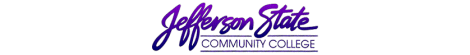 Assessment RecordProgram:Radiologic TechnologyRadiologic TechnologyRadiologic Technology  Assessment period:  Assessment period:2017-20182017-20182017-2018The mission of the Radiologic Technology Program at Jefferson State Community College is to prepare graduates for entry-level employment as a radiologic technologist in the healthcare community.This program mission is consistent with the colleges Statement of Philosophy and Purpose in the Jefferson State Community College Catalog and Student Handbook.The mission of the Radiologic Technology Program at Jefferson State Community College is to prepare graduates for entry-level employment as a radiologic technologist in the healthcare community.This program mission is consistent with the colleges Statement of Philosophy and Purpose in the Jefferson State Community College Catalog and Student Handbook.The mission of the Radiologic Technology Program at Jefferson State Community College is to prepare graduates for entry-level employment as a radiologic technologist in the healthcare community.This program mission is consistent with the colleges Statement of Philosophy and Purpose in the Jefferson State Community College Catalog and Student Handbook.The mission of the Radiologic Technology Program at Jefferson State Community College is to prepare graduates for entry-level employment as a radiologic technologist in the healthcare community.This program mission is consistent with the colleges Statement of Philosophy and Purpose in the Jefferson State Community College Catalog and Student Handbook.The mission of the Radiologic Technology Program at Jefferson State Community College is to prepare graduates for entry-level employment as a radiologic technologist in the healthcare community.This program mission is consistent with the colleges Statement of Philosophy and Purpose in the Jefferson State Community College Catalog and Student Handbook.The mission of the Radiologic Technology Program at Jefferson State Community College is to prepare graduates for entry-level employment as a radiologic technologist in the healthcare community.This program mission is consistent with the colleges Statement of Philosophy and Purpose in the Jefferson State Community College Catalog and Student Handbook.The mission of the Radiologic Technology Program at Jefferson State Community College is to prepare graduates for entry-level employment as a radiologic technologist in the healthcare community.This program mission is consistent with the colleges Statement of Philosophy and Purpose in the Jefferson State Community College Catalog and Student Handbook.The mission of the Radiologic Technology Program at Jefferson State Community College is to prepare graduates for entry-level employment as a radiologic technologist in the healthcare community.This program mission is consistent with the colleges Statement of Philosophy and Purpose in the Jefferson State Community College Catalog and Student Handbook.Instructional Program Outcomes & Assessment PlanThe Program’s Outcomes are assessed by the following: The Certification Examination pass rate will be 80% or higher for first-time examinees.80% of the students admitted into the program will graduate according to program guide lines.Graduates seeking employment will be employed within twelve months of graduation.Students indicate an overall satisfaction with the program.Employers will indicate satisfaction with educational preparation.Instructional Program Outcomes & Assessment PlanThe Program’s Outcomes are assessed by the following: The Certification Examination pass rate will be 80% or higher for first-time examinees.80% of the students admitted into the program will graduate according to program guide lines.Graduates seeking employment will be employed within twelve months of graduation.Students indicate an overall satisfaction with the program.Employers will indicate satisfaction with educational preparation.Instructional Program Outcomes & Assessment PlanThe Program’s Outcomes are assessed by the following: The Certification Examination pass rate will be 80% or higher for first-time examinees.80% of the students admitted into the program will graduate according to program guide lines.Graduates seeking employment will be employed within twelve months of graduation.Students indicate an overall satisfaction with the program.Employers will indicate satisfaction with educational preparation.Instructional Program Outcomes & Assessment PlanThe Program’s Outcomes are assessed by the following: The Certification Examination pass rate will be 80% or higher for first-time examinees.80% of the students admitted into the program will graduate according to program guide lines.Graduates seeking employment will be employed within twelve months of graduation.Students indicate an overall satisfaction with the program.Employers will indicate satisfaction with educational preparation.Instructional Program Outcomes & Assessment PlanThe Program’s Outcomes are assessed by the following: The Certification Examination pass rate will be 80% or higher for first-time examinees.80% of the students admitted into the program will graduate according to program guide lines.Graduates seeking employment will be employed within twelve months of graduation.Students indicate an overall satisfaction with the program.Employers will indicate satisfaction with educational preparation.Instructional Program Outcomes & Assessment PlanThe Program’s Outcomes are assessed by the following: The Certification Examination pass rate will be 80% or higher for first-time examinees.80% of the students admitted into the program will graduate according to program guide lines.Graduates seeking employment will be employed within twelve months of graduation.Students indicate an overall satisfaction with the program.Employers will indicate satisfaction with educational preparation.Instructional Program Outcomes & Assessment PlanThe Program’s Outcomes are assessed by the following: The Certification Examination pass rate will be 80% or higher for first-time examinees.80% of the students admitted into the program will graduate according to program guide lines.Graduates seeking employment will be employed within twelve months of graduation.Students indicate an overall satisfaction with the program.Employers will indicate satisfaction with educational preparation.Instructional Program Outcomes & Assessment PlanThe Program’s Outcomes are assessed by the following: The Certification Examination pass rate will be 80% or higher for first-time examinees.80% of the students admitted into the program will graduate according to program guide lines.Graduates seeking employment will be employed within twelve months of graduation.Students indicate an overall satisfaction with the program.Employers will indicate satisfaction with educational preparation.Intended OutcomesIntended OutcomesMeans of AssessmentCriteria for SuccessCriteria for SuccessSummary & Analysis of Assessment EvidenceSummary & Analysis of Assessment EvidenceUse of ResultsThe Certification Examination pass rate will be 80% or higher for first-time examinees.The Certification Examination pass rate will be 80% or higher for first-time examinees.Certification Exam Scores80% of graduates will pass the ARRT certification exam of their first testing attempt.The Joint Review Committee on Education in Radiologic Technology (JRCET) standard for pass rates is 75% for first attempt.  The program annually exceeds this benchmark so program standards have increased. 80% of graduates will pass the ARRT certification exam of their first testing attempt.The Joint Review Committee on Education in Radiologic Technology (JRCET) standard for pass rates is 75% for first attempt.  The program annually exceeds this benchmark so program standards have increased. To date 15/17 have taken the exam.  13/15 have passed, 87% of students passed the certification exam on 1st attempt. 2 students have not taken the exam as of 9-12-18 attempts first time passTo date 15/17 have taken the exam.  13/15 have passed, 87% of students passed the certification exam on 1st attempt. 2 students have not taken the exam as of 9-12-18 attempts first time passBenchmark metMultiple attempts have been made by the program to contact those students who did not pass on 1st attempt to assist with remediation.  To date no one has contacted the program for assistance.75% of the students admitted into the program will graduate according to program guide lines.75% of the students admitted into the program will graduate according to program guide lines.Program Completion Rate75% of the students Admitted into the program will graduate according to program guide lines.Since the criteria for admission is changing, this benchmark will be evaluated for the next evaluation period.75% of the students Admitted into the program will graduate according to program guide lines.Since the criteria for admission is changing, this benchmark will be evaluated for the next evaluation period.17/27 or 63 % of students who were admitted into the program completed the program. started program finished17/27 or 63 % of students who were admitted into the program completed the program. started program finishedBenchmark not met2 students did not complete the readmission procedure. 1 student is enrolled in readmission.   The other students who did not complete did not attempt readmission or changed their major.Multiple items have been put into place to assist with program retention.  Program faculty have requested to be put on the college’s retention committee to see if there is additional areas that may be addressed. Graduates seeking employment will be employed within twelve              months of graduationGraduates seeking employment will be employed within twelve              months of graduationGraduate Satisfaction Survey (Question 2)75% of graduates actively seeking employment will be employed within 12 months of graduation.This is the established benchmark from the JRCERT.75% of graduates actively seeking employment will be employed within 12 months of graduation.This is the established benchmark from the JRCERT.100%16/16100%16/16Benchmark met100% or 16/16 students were gainfully employed in radiologic technology within 2 months of program completion. 1 student decided to take some time off before returning to the workforce.Students indicate an overall satisfaction with the program.Students indicate an overall satisfaction with the program.Graduate Survey (Question 17)Average score of 2.5 or higher on a 0-3 possible point scale.Average score of 2.5 or higher on a 0-3 possible point scale.2.472.47Benchmark metThis item will continue to be monitoredEmployers will indicate satisfaction with educational preparation.Employers will indicate satisfaction with educational preparation.Employer Survey(Question R)Average score of 2.5 or higher on a 0-3 possible point scale.Average score of 2.5 or higher on a 0-3 possible point scale.2.82.8Benchmark metThis item will continue to be monitoredPlan submission date: 9/12/18Plan submission date: 9/12/18Plan submission date: 9/12/18Plan submission date: 9/12/18Plan submission date: 9/12/18Submitted by:  Christie W. BoltonSubmitted by:  Christie W. BoltonSubmitted by:  Christie W. BoltonAssessment RecordProgram:Radiologic Technology  Assessment period:17-1817-18The mission of the Radiologic Technology Program at Jefferson State Community College is to prepare graduates for entry-level employment as a radiologic technologist in the healthcare community.This program mission is consistent with the colleges Statement of Philosophy and Purpose in the Jefferson State Community College Catalog and Student Handbook.The mission of the Radiologic Technology Program at Jefferson State Community College is to prepare graduates for entry-level employment as a radiologic technologist in the healthcare community.This program mission is consistent with the colleges Statement of Philosophy and Purpose in the Jefferson State Community College Catalog and Student Handbook.The mission of the Radiologic Technology Program at Jefferson State Community College is to prepare graduates for entry-level employment as a radiologic technologist in the healthcare community.This program mission is consistent with the colleges Statement of Philosophy and Purpose in the Jefferson State Community College Catalog and Student Handbook.The mission of the Radiologic Technology Program at Jefferson State Community College is to prepare graduates for entry-level employment as a radiologic technologist in the healthcare community.This program mission is consistent with the colleges Statement of Philosophy and Purpose in the Jefferson State Community College Catalog and Student Handbook.Instructional Program Student Learning Outcomes & Assessment PlanStudent Learning Outcomes are assessed by the following:Students will apply positioning skills.Student will select appropriate technical factorsStudents will practice radiation protection.Students will use effective oral communication skills.Students will practice written communication skills.Students will manipulate technical factors for non-routine examinations.Students will adapt positioning for trauma patients.Students will develop a professional resumeStudents will exhibit professional behaviors such as punctuality in the clinical setting.Instructional Program Student Learning Outcomes & Assessment PlanStudent Learning Outcomes are assessed by the following:Students will apply positioning skills.Student will select appropriate technical factorsStudents will practice radiation protection.Students will use effective oral communication skills.Students will practice written communication skills.Students will manipulate technical factors for non-routine examinations.Students will adapt positioning for trauma patients.Students will develop a professional resumeStudents will exhibit professional behaviors such as punctuality in the clinical setting.Instructional Program Student Learning Outcomes & Assessment PlanStudent Learning Outcomes are assessed by the following:Students will apply positioning skills.Student will select appropriate technical factorsStudents will practice radiation protection.Students will use effective oral communication skills.Students will practice written communication skills.Students will manipulate technical factors for non-routine examinations.Students will adapt positioning for trauma patients.Students will develop a professional resumeStudents will exhibit professional behaviors such as punctuality in the clinical setting.Instructional Program Student Learning Outcomes & Assessment PlanStudent Learning Outcomes are assessed by the following:Students will apply positioning skills.Student will select appropriate technical factorsStudents will practice radiation protection.Students will use effective oral communication skills.Students will practice written communication skills.Students will manipulate technical factors for non-routine examinations.Students will adapt positioning for trauma patients.Students will develop a professional resumeStudents will exhibit professional behaviors such as punctuality in the clinical setting.Instructional Program Student Learning Outcomes & Assessment PlanStudent Learning Outcomes are assessed by the following:Students will apply positioning skills.Student will select appropriate technical factorsStudents will practice radiation protection.Students will use effective oral communication skills.Students will practice written communication skills.Students will manipulate technical factors for non-routine examinations.Students will adapt positioning for trauma patients.Students will develop a professional resumeStudents will exhibit professional behaviors such as punctuality in the clinical setting.Instructional Program Student Learning Outcomes & Assessment PlanStudent Learning Outcomes are assessed by the following:Students will apply positioning skills.Student will select appropriate technical factorsStudents will practice radiation protection.Students will use effective oral communication skills.Students will practice written communication skills.Students will manipulate technical factors for non-routine examinations.Students will adapt positioning for trauma patients.Students will develop a professional resumeStudents will exhibit professional behaviors such as punctuality in the clinical setting.Intended OutcomesMeans of AssessmentCriteria for SuccessCriteria for SuccessSummary & Analysis of Assessment EvidenceUse of ResultsStudents will apply positioning skills. 1.  Laboratory SimulationRepeat Analysis Form2. Clinical Competency Repeat analysis form for Clinical Education V3. Graduate SurveyPortable radiography section1. There will be an increase in the pass rate of lab comps in Procedures II as compared to Procedures I in radiographic positioning.2. There will be an increase in the pass rate of clinical comps in Clinical Education III as compared to Procedures II due to radiographic positioning 3. Score of 2.5 or higher Scale (1-3)1. There will be an increase in the pass rate of lab comps in Procedures II as compared to Procedures I in radiographic positioning.2. There will be an increase in the pass rate of clinical comps in Clinical Education III as compared to Procedures II due to radiographic positioning 3. Score of 2.5 or higher Scale (1-3)1. 96%  Pass rate Procedures I 27 students enrolled1485/1512 procedures completed 98% Pass Rate Procedures II 24 students enrolled1007/1032 procedures completed2. 98 % Pass rate Procedures II23 students enrolled in Clinical Ed III12 comps each student276 total comps6 repeat failed comps204/276 or 77% pass rate3.   score 2.47Benchmark metThis item will continue to be monitored2. Benchmark not metContinued analysis of this item.  It is too early in the analysis of this item for statistical data integrity.3.Benchmark not metContinued analysis of this item.Student will select appropriate technical factors1. Laboratory SimulationPositioning section, technique selection of the Laboratory  Competency Form in Procedures IIAverage of technique selection score of all comps in Procedures II2. Clinical Competency Positioning section, technique selection of the Clinical  Competency FormAverage of technique selection score of all comps in Clinical Education for Program 1. Average score of 80% or higher2. There are a total of 56 mandatory competencies for each enrolled student which has a grading section for the technique selection.1. Average score of 80% or higher2. There are a total of 56 mandatory competencies for each enrolled student which has a grading section for the technique selection.All students scored 100% on this section.2. All competencies required a technique to be completed on the comp form.  All students completed the technique section on the comp form.Benchmark metA new technique chart and measuring tool was implemented in the procedures lab with the installation of a new procedures suite which was more accurate, reflecting what students are demonstrating in clinic.  2. Benchmark metThis item was changed for this assessment period. Faculty will monitor the changes. Students will practice radiation protection.1. Laboratory SimulationRepeat Analysis form2. Clinical Competency Positioning section, radiation protection section, of the Clinical  Competency FormAverage of radiation protection section score for all students for all competencies in clinical education for the program.1. 90% or higher of enrolled students in RAD 122 will meet the established criteria for radiation protection2. Average score of 2.5% or higher(0-3 points possible)1. 90% or higher of enrolled students in RAD 122 will meet the established criteria for radiation protection2. Average score of 2.5% or higher(0-3 points possible)Of the lab competency 22/24 or  92% of students met the established criteria for radiation protectionThe average score for the radiation protection section of the clinical competency form was 3.0 19 students enrolledBenchmark metThe established benchmark was met and continued analysis will be maintained to review trends.Benchmark met, The measures in place are demonstrating competency for radiation protection. All students demonstrated competencies with regard to radiation protection on the Clinical Competency Form.  This item is being evaluated for effectiveness.Students will use effective oral communication skills.1. Presentation in RAD  136 Radiation ProtectionAverage of presentation grades for the course2. Presentation in RAD 212 Radiographic Pathology componentAverage of presentation grades1.  Average score of 85% or higher on presentation.2. Average Score of 85% or higher on presentation.1.  Average score of 85% or higher on presentation.2. Average Score of 85% or higher on presentation. 1. Average score 92% 21 students enrolled2.Average score 85 %17 Students enrolled1. Benchmark metThis measurement tool is changed every few years to reflect the current needs of the program2. Benchmark was met.The instructor for this is changing the tool to the malpractice presentation for the next assessment cycle. 5. Students will practice written communication skills.1. Writing of a paper in RAD 136, Radiation ProtectionAverage score of paper grades2 Average of Essay grades for the Patient Care course1.  Average Score of 85% or higher on presentation.2. Average score of 85% or higher1.  Average Score of 85% or higher on presentation.2. Average score of 85% or higher1. Average score 92%21 students enrolled2. Average score90% 27 students enrolled1. Benchmark met2. The established benchmark was met.1 student did not complete the assignmentStudents will manipulate technical factors for non-routine examinations.Exposure Lab Technique ExercisesClinical Competency form, positioning sectionAverage score of 80% or higherAverage score of 80% or higherAverage score of 80% or higherAverage score of 80% or higherAverage score 78% 20 students enrolled18/20 students or 90% of students scored 80% or higher on this section.20 students enrolledBenchmark was met.3 students in this cohort did not complete the program. This item will continue to be monitored.Benchmark metThis item’s relevancy was evaluated by program faculty and felt at this time it was still relevant for assessment on positioning.Students will adapt positioning for trauma patients.Clinical Competency formAverage score of clinical competency on trauma comps for each student in clinical education for the program.2. Test on Trauma Average of Trauma test grades in RAD 122 Radiographic Procedures II80% overall score on trauma competency2. Average score of 80% or higher80% overall score on trauma competency2. Average score of 80% or higherAverage score 100 %17 graduates Average score 79%24 students took the testBenchmark was met.This item’s relevancy was evaluated by program faculty and felt at this time it was still relevant for assessment on positioning for trauma.2. Benchmark met4 students who did not meet the benchmark did not complete the program and 2 failed the course.This item’s relevancy was evaluated by program faculty and felt at this time it was still relevant for assessment on positioning for trauma.Students will develop a professional resumeWriting a ProfessionalResume85% or higher  on 100% scale85% or higher  on 100% scale21/21 or 100% of students wrote a professional resume with 85% or higherBenchmark metThis item has been used for several years to analysis communication skills in writing.  Faculty feel that it is still relevant in the importance of professionalism.9. Students will exhibit professional behaviors such as punctuality in the clinical setting.1. Time Card1. 90% of students enrolled in the final semester will have less than 3 tardies per semester1. 90% of students enrolled in the final semester will have less than 3 tardies per semester1. 16/17 or 94%  of students hadless than 3 tardies per semester1. Benchmark metThe single student who had multiple tardies was counselled each semester and the clinical grade was effected.Plan submission date: 9-/12-18Plan submission date: 9-/12-18Plan submission date: 9-/12-18Plan submission date: 9-/12-18Submitted by: Christie W. BoltonSubmitted by: Christie W. BoltonAssessment RecordAssessment RecordAssessment RecordProgram:Radiologic Technology  Assessment period:17-18The mission of the Radiologic Technology Program at Jefferson State Community College is to prepare graduates for entry-level employment as a radiologic technologist in the healthcare community.This program mission is consistent with the colleges Statement of Philosophy and Purpose in the Jefferson State Community College Catalog and Student Handbook.Course Student Learning Outcomes & Assessment PlanRAD 111 Introduction to RadiologyStudent Learning Outcomes may be measured as follows:Students will demonstrate knowledge of radiation protection practicesStudents will comprehend ethical issues associated with Radiologic ScienceStudents will comprehend the formation and use of medical terminology associated with Radiologic Science.  Course Student Learning Outcomes & Assessment PlanRAD 111 Introduction to RadiologyStudent Learning Outcomes may be measured as follows:Students will demonstrate knowledge of radiation protection practicesStudents will comprehend ethical issues associated with Radiologic ScienceStudents will comprehend the formation and use of medical terminology associated with Radiologic Science.  Course Student Learning Outcomes & Assessment PlanRAD 111 Introduction to RadiologyStudent Learning Outcomes may be measured as follows:Students will demonstrate knowledge of radiation protection practicesStudents will comprehend ethical issues associated with Radiologic ScienceStudents will comprehend the formation and use of medical terminology associated with Radiologic Science.  Course Student Learning Outcomes & Assessment PlanRAD 111 Introduction to RadiologyStudent Learning Outcomes may be measured as follows:Students will demonstrate knowledge of radiation protection practicesStudents will comprehend ethical issues associated with Radiologic ScienceStudents will comprehend the formation and use of medical terminology associated with Radiologic Science.  Course Student Learning Outcomes & Assessment PlanRAD 111 Introduction to RadiologyStudent Learning Outcomes may be measured as follows:Students will demonstrate knowledge of radiation protection practicesStudents will comprehend ethical issues associated with Radiologic ScienceStudents will comprehend the formation and use of medical terminology associated with Radiologic Science.  Intended OutcomesMeans of AssessmentCriteria for SuccessSummary & Analysis of Assessment EvidenceUse of ResultsStudents will demonstrate knowledge of radiation protection practicesRadiation Protection Exam90% of students will have an average grade of 80% or higher on the Radiation Protection ExaminationThe high standards were set because of the complexity of the ARRT certification exam.  The program will evaluate trends and re-evaluate the standards set.22/27 or 96 % of students scored 80% or higher.81%Benchmark not metThis tool is an important part of assessing the knowledge of radiation protection.  Faculty will continue monitor this item.*3 out of the 5 students who did not pass the assessment with 80% or higher did not complete the program. All students who did not pass this assessment on radiation protection, passed the assessment on radiation protection in RAD 114.Students will comprehend ethical issues associated with Radiologic Science.  Students will explainthe importance of thePatients’ Bill of Rights.90% of students will have an average grade of 80% or higher on the Patient’s Bill of Rights assignment.The high standards were set because of the complexity of the ARRT certification exam.  The program will evaluate trends and re-evaluate the standards set.22/27 or 85% of students scored 80% or higher.Benchmark not met 5 of 5 students who did not make 80% or higher did not complete the assignmentContinued analysis of this item will be assessed.Students will comprehend the formation and use of medical terminology associated with Radiologic Science.  Medical Terminology assessment exams.90% of students will have an average grade of 80% or higher on the Medical Terminology assessments.The high standards were set because of the complexity of the ARRT certification exam.  The program will evaluate trends and re-evaluate the standards set.26/27 or 96% of students scored 80% or higher.There are 13 medical terminology assessments.Benchmark metThe one student who did not score 80% or higher on the medical terminology assessments did not complete the program.Plan submission date: 9/12/18Plan submission date: 9/12/18Plan submission date: 9/12/18Submitted by: Christie BoltonSubmitted by: Christie BoltonCourse Student Learning Outcomes & Assessment PlanRAD 112 Radiographic Procedures IStudent Learning Outcomes may be measured as follows:Students will demonstrate knowledge of basic positioning, planes, movement and direction.Demonstrate knowledge of techniques to manipulate radiographic equipment.Course Student Learning Outcomes & Assessment PlanRAD 112 Radiographic Procedures IStudent Learning Outcomes may be measured as follows:Students will demonstrate knowledge of basic positioning, planes, movement and direction.Demonstrate knowledge of techniques to manipulate radiographic equipment.Course Student Learning Outcomes & Assessment PlanRAD 112 Radiographic Procedures IStudent Learning Outcomes may be measured as follows:Students will demonstrate knowledge of basic positioning, planes, movement and direction.Demonstrate knowledge of techniques to manipulate radiographic equipment.Course Student Learning Outcomes & Assessment PlanRAD 112 Radiographic Procedures IStudent Learning Outcomes may be measured as follows:Students will demonstrate knowledge of basic positioning, planes, movement and direction.Demonstrate knowledge of techniques to manipulate radiographic equipment.Course Student Learning Outcomes & Assessment PlanRAD 112 Radiographic Procedures IStudent Learning Outcomes may be measured as follows:Students will demonstrate knowledge of basic positioning, planes, movement and direction.Demonstrate knowledge of techniques to manipulate radiographic equipment.Intended OutcomesMeans of AssessmentCriteria for SuccessSummary & Analysis of Assessment EvidenceUse of ResultsStudents will demonstrate knowledge of basic positioning, planes, movement and directionWritten exam on general anatomy, terminology and positioning principles.90% of students will achieve 75% or higher on exam.The high standards were set because of the complexity of the ARRT certification exam.  The program will evaluate trends and re-evaluate the standards set.22/27 or 68% of student passed the exam with 81% or higherBenchmark met.This item will continue to be monitored because this information is essential for the job as a radiologic technologist.Demonstrate knowledge of techniques to manipulate radiographic equipment.Competency demonstrations in lab.90% of students will achieve 80% or higher on the lab competency grade.The high standards were set because the set pass rate for clinical evaluation is 80% or higher for passing.27/27 or 100% of students achieved 80% or higher on competency grade.Benchmark met.This item seems to be working.  Continued analysis will be followed.Plan submission date: 9/12/18Plan submission date: 9/12/18Plan submission date: 9/12/18Submitted by: Annette FergusonSubmitted by: Annette FergusonCourse Student Learning Outcomes & Assessment PlanRAD 113 Patient CareStudent Learning Outcomes may be measured as follows:Students will demonstrate body mechanics for patient safety, comfort, and transfer.Students will demonstrate competency is obtaining vital signs.Students will able to administer selected pharmacological agents related to radiologic procedures demonstrated through competency in venipuncture techniques.Course Student Learning Outcomes & Assessment PlanRAD 113 Patient CareStudent Learning Outcomes may be measured as follows:Students will demonstrate body mechanics for patient safety, comfort, and transfer.Students will demonstrate competency is obtaining vital signs.Students will able to administer selected pharmacological agents related to radiologic procedures demonstrated through competency in venipuncture techniques.Course Student Learning Outcomes & Assessment PlanRAD 113 Patient CareStudent Learning Outcomes may be measured as follows:Students will demonstrate body mechanics for patient safety, comfort, and transfer.Students will demonstrate competency is obtaining vital signs.Students will able to administer selected pharmacological agents related to radiologic procedures demonstrated through competency in venipuncture techniques.Course Student Learning Outcomes & Assessment PlanRAD 113 Patient CareStudent Learning Outcomes may be measured as follows:Students will demonstrate body mechanics for patient safety, comfort, and transfer.Students will demonstrate competency is obtaining vital signs.Students will able to administer selected pharmacological agents related to radiologic procedures demonstrated through competency in venipuncture techniques.Course Student Learning Outcomes & Assessment PlanRAD 113 Patient CareStudent Learning Outcomes may be measured as follows:Students will demonstrate body mechanics for patient safety, comfort, and transfer.Students will demonstrate competency is obtaining vital signs.Students will able to administer selected pharmacological agents related to radiologic procedures demonstrated through competency in venipuncture techniques.Intended OutcomesMeans of AssessmentCriteria for SuccessSummary & Analysis of Assessment EvidenceUse of ResultsStudents will demonstrate body mechanics for patient safety, comfort, and transfer.Safe Transfer Techniques check –off demonstration form.Students will be competent in demonstrating safe transfer techniques. 100% of enrolled students performed competency.27 enrolledBenchmark met.This item is important to monitor due to the safety of the student as well as any patient in their care.  Continued monitoring of this item. 2.  Students will demonstrate competency is obtaining vital signs.Vital Signs check-off demonstration form.Students will be competent in obtaining vital signs.27/27 or 100% of students performed competency.Benchmark met.This item will continue to be monitored.3. Students will able to administer selected pharmacological agents related to radiologic procedures demonstrated through competency in venipuncture techniques.1. Venipuncture competency form.2.  Also a written venipuncture exam.1. Students will have a 85% or higher on venipuncture competency2. Students will have a 85% or higher on exam.The high standards were set because of the complexity of patient care standards in the clinical education setting. 1. 27/27 or 100% of students performed competency with 85% accuracy.2. 19/27 or 70% of students completed the written exam with 85% or higher accuracy.Benchmark met.Benchmark not met.5 out of 7 students who did not meet the benchmark did not complete the program.Continue to monitor this item.Plan submission date: 9/12/18Plan submission date: 9/12/18Plan submission date: 9/12/18Submitted by: Annette FergusonSubmitted by: Annette FergusonCourse Student Learning Outcomes & Assessment PlanRAD 114 Clinical Education IStudent Learning Outcomes may be measured as follows:Students will demonstrate competency in Cardiopulmonary resuscitation (CPR) at the professional provider level.Students will demonstrate knowledge of radiation protection practicesCourse Student Learning Outcomes & Assessment PlanRAD 114 Clinical Education IStudent Learning Outcomes may be measured as follows:Students will demonstrate competency in Cardiopulmonary resuscitation (CPR) at the professional provider level.Students will demonstrate knowledge of radiation protection practicesCourse Student Learning Outcomes & Assessment PlanRAD 114 Clinical Education IStudent Learning Outcomes may be measured as follows:Students will demonstrate competency in Cardiopulmonary resuscitation (CPR) at the professional provider level.Students will demonstrate knowledge of radiation protection practicesCourse Student Learning Outcomes & Assessment PlanRAD 114 Clinical Education IStudent Learning Outcomes may be measured as follows:Students will demonstrate competency in Cardiopulmonary resuscitation (CPR) at the professional provider level.Students will demonstrate knowledge of radiation protection practicesCourse Student Learning Outcomes & Assessment PlanRAD 114 Clinical Education IStudent Learning Outcomes may be measured as follows:Students will demonstrate competency in Cardiopulmonary resuscitation (CPR) at the professional provider level.Students will demonstrate knowledge of radiation protection practicesIntended OutcomesMeans of AssessmentCriteria for SuccessSummary & Analysis of Assessment EvidenceUse of ResultsStudents will demonstrate competency in Cardiopulmonary resuscitation (CPR) at the professional provider level.CPR certification documentation 100% of students will be CPR certified at the professional provider levelThe high benchmark is a standard set by the clinical facilities affiliated with the program.27/27 or 100% of students provided CPR certification documentation.Benchmark metThis is an ongoing assessment due to the requirements of the clinical environment.Students will demonstrate knowledge of radiation protection practicesRadiation Protection Exam90% of students will have an average grade of 80% or higher on the Radiation Protection ExaminationThe high standards were set because of the complex clinical environment which the students are placed.26/27 or 96% of students obtained 80% or higher.Benchmark metThis is an ongoing assessment.Students will demonstrate knowledge of the Health Insurance Portability and Accountability ActHIPAA exam90% of students will achieve 80% or higher on the HIPAA exam.The high standards were set because of the complexity of the ARRT certification exam.  The program will evaluate trends and re-evaluate27/27 or 100% of enrolled students obtained an 80% or higher on the HIPAA exam.Benchmark met.Continued monitoring of this assessment item.Plan submission date: 8/16/17Plan submission date: 8/16/17Plan submission date: 8/16/17Submitted by: Christie W. BoltonSubmitted by: Christie W. BoltonCourse Student Learning Outcomes & Assessment PlanRAD 122 Radiographic Procedures IIStudent Learning Outcomes may be measured as follows:Students will define terms related to the principles of radiographic procedures of the spine.Students will explain routine and special views for specific radiographic procedures.Course Student Learning Outcomes & Assessment PlanRAD 122 Radiographic Procedures IIStudent Learning Outcomes may be measured as follows:Students will define terms related to the principles of radiographic procedures of the spine.Students will explain routine and special views for specific radiographic procedures.Course Student Learning Outcomes & Assessment PlanRAD 122 Radiographic Procedures IIStudent Learning Outcomes may be measured as follows:Students will define terms related to the principles of radiographic procedures of the spine.Students will explain routine and special views for specific radiographic procedures.Course Student Learning Outcomes & Assessment PlanRAD 122 Radiographic Procedures IIStudent Learning Outcomes may be measured as follows:Students will define terms related to the principles of radiographic procedures of the spine.Students will explain routine and special views for specific radiographic procedures.Course Student Learning Outcomes & Assessment PlanRAD 122 Radiographic Procedures IIStudent Learning Outcomes may be measured as follows:Students will define terms related to the principles of radiographic procedures of the spine.Students will explain routine and special views for specific radiographic procedures.Intended OutcomesMeans of AssessmentCriteria for SuccessSummary & Analysis of Assessment EvidenceUse of ResultsStudents will define terms related to the principles of radiographic procedures of the spine.Written exam on the spine.90% of students will achieve 75% or higher.The high standards were set because of the complexity of the ARRT certification exam.  The program will evaluate trends and re-evaluate the standards set.13/24 or  54% of students achieved 75% or higher.Benchmark not met5 of the 11 students who did not meet the benchmark did not complete the program.An additional x-table C-spine comp was added to reinforce this item.Continued assessment of the item.Students will explain routine and special views for specific radiographic procedures.Competency demonstrations in lab.90% of students will achieve 80% or higher on the lab competency grade.The high standards were set because of the complexity of the ARRT certification exam.  The program will evaluate trends and re-evaluate the standards set.23/24 or 95% of students achieved 80% or higher on competency grade.Benchmark met.Continued monitoring of this assessment item.The one student who did not achieve benchmark did not complete the program.Plan submission date: 9/12/18Plan submission date: 9/12/18Plan submission date: 9/12/18Submitted by: Annette FergusonSubmitted by: Annette FergusonCourse Student Learning Outcomes & Assessment PlanRAD 124 Clinical Education IIStudent Learning Outcomes may be measured as follows:Students will demonstrate knowledge of radiation protection practices.In a clinical environment, students will perform radiographic activities.Course Student Learning Outcomes & Assessment PlanRAD 124 Clinical Education IIStudent Learning Outcomes may be measured as follows:Students will demonstrate knowledge of radiation protection practices.In a clinical environment, students will perform radiographic activities.Course Student Learning Outcomes & Assessment PlanRAD 124 Clinical Education IIStudent Learning Outcomes may be measured as follows:Students will demonstrate knowledge of radiation protection practices.In a clinical environment, students will perform radiographic activities.Course Student Learning Outcomes & Assessment PlanRAD 124 Clinical Education IIStudent Learning Outcomes may be measured as follows:Students will demonstrate knowledge of radiation protection practices.In a clinical environment, students will perform radiographic activities.Course Student Learning Outcomes & Assessment PlanRAD 124 Clinical Education IIStudent Learning Outcomes may be measured as follows:Students will demonstrate knowledge of radiation protection practices.In a clinical environment, students will perform radiographic activities.Intended OutcomesMeans of AssessmentCriteria for SuccessSummary & Analysis of Assessment EvidenceUse of ResultsStudents will demonstrate knowledge of radiation protection practicesRadiation Protection critical skill90% of students will have an average grade of 80% or higher on the Radiation Protection section of the competency evaluation form.The high standards were set because of the issues of radiation protection regarding clinical patients.23/23 or 100% of students averaged 80% or higher on this section.Benchmark metThis is an ongoing assessment for clinical education.In a clinical environment, students will perform radiographic activitiesSuccessful completion of competency exams.100% of students will successfully complete the designated number of competency exams.The ARRT and JRCERT both require specific competencies for all RAD program graduates to complete successfully.23/23 or 100% of students, who completed the course, completed the designated number of competency exams.Benchmark metThis is an ongoing assessment.Plan submission date: 9/12/18Plan submission date: 9/12/18Plan submission date: 9/12/18Submitted by: Christie W. BoltonSubmitted by: Christie W. BoltonCourse Student Learning Outcomes & Assessment PlanRAD 125 Imaging EquipmentStudent Learning Outcomes may be measured as follows:The student will pass Unit I exams regarding concepts related to the atomic structure.The student will pass Unit II exams regarding the X-ray Imaging System.The student will pass Unit III exams regarding Conventional and Computed Tomography.The student will pass Unit V exams regarding Digital and Fluoroscopic Imaging.Course Student Learning Outcomes & Assessment PlanRAD 125 Imaging EquipmentStudent Learning Outcomes may be measured as follows:The student will pass Unit I exams regarding concepts related to the atomic structure.The student will pass Unit II exams regarding the X-ray Imaging System.The student will pass Unit III exams regarding Conventional and Computed Tomography.The student will pass Unit V exams regarding Digital and Fluoroscopic Imaging.Course Student Learning Outcomes & Assessment PlanRAD 125 Imaging EquipmentStudent Learning Outcomes may be measured as follows:The student will pass Unit I exams regarding concepts related to the atomic structure.The student will pass Unit II exams regarding the X-ray Imaging System.The student will pass Unit III exams regarding Conventional and Computed Tomography.The student will pass Unit V exams regarding Digital and Fluoroscopic Imaging.Course Student Learning Outcomes & Assessment PlanRAD 125 Imaging EquipmentStudent Learning Outcomes may be measured as follows:The student will pass Unit I exams regarding concepts related to the atomic structure.The student will pass Unit II exams regarding the X-ray Imaging System.The student will pass Unit III exams regarding Conventional and Computed Tomography.The student will pass Unit V exams regarding Digital and Fluoroscopic Imaging.Course Student Learning Outcomes & Assessment PlanRAD 125 Imaging EquipmentStudent Learning Outcomes may be measured as follows:The student will pass Unit I exams regarding concepts related to the atomic structure.The student will pass Unit II exams regarding the X-ray Imaging System.The student will pass Unit III exams regarding Conventional and Computed Tomography.The student will pass Unit V exams regarding Digital and Fluoroscopic Imaging.Intended OutcomesMeans of AssessmentCriteria for SuccessSummary & Analysis of Assessment EvidenceUse of ResultsThe student will pass Unit I exams regarding concepts related to the atomic structure.Unit I exams.90% of students will achieve 75% or higher on Unit I exams.The high standards were set because of the complexity of the ARRT certification exam.  The program will evaluate trends and re-evaluate the standards set.17/23 or 65% of students passed the Unit I exam.Benchmark not met5 out of 6 students who failed the exam did not complete the program  This item will be continually monitored.The instructor will evaluate the content of this section and determine if the content needs to be broken into more than one exam.The student will pass Unit II exams regarding the X-ray Imaging System.Unit II exams.90% of students will achieve 75% or higher on Unit II exams.The high standards were set because of the complexity of the ARRT certification exam.  The program will evaluate trends and re-evaluate the standards set.21/23 or 91% of students passed the Unit II examBenchmark  metBoth students who failed the exam did not complete the program.The student will pass Unit III exams regarding Conventional and Computed Tomography.Unit III exams.90 % of students will achieve 75% or higher on Unit IV exams.The high standards were set because of the complexity of the ARRT certification exam.  The program will evaluate trends and re-evaluate the standards set.23/23 or 100% of students passed the Unit III examBenchmark metContinued monitoring of this assessment.The student will pass Unit IV exams regarding Digital and Fluoroscopic Imaging.Unit IV exams90% of students will achieve 75% or higher on Unit V exams.The high standards were set because of the complexity of the ARRT certification exam.  The program will evaluate trends and re-evaluate the standards set.21/23 or 88% of students passed the Unit IV examBenchmark met1 of 2 students who did not meet the benchmark did not finish the program.Continued monitoring of this assessment.Plan submission date: 9/12/18Plan submission date: 9/12/18Plan submission date: 9/12/18Submitted by: Christie BoltonSubmitted by: Christie BoltonCourse Student Learning Outcomes & Assessment PlanRAD 134 Clinical Education IIIStudent Learning Outcomes may be measured as follows:In a clinical environment, students will perform radiographic activitiesCourse Student Learning Outcomes & Assessment PlanRAD 134 Clinical Education IIIStudent Learning Outcomes may be measured as follows:In a clinical environment, students will perform radiographic activitiesCourse Student Learning Outcomes & Assessment PlanRAD 134 Clinical Education IIIStudent Learning Outcomes may be measured as follows:In a clinical environment, students will perform radiographic activitiesCourse Student Learning Outcomes & Assessment PlanRAD 134 Clinical Education IIIStudent Learning Outcomes may be measured as follows:In a clinical environment, students will perform radiographic activitiesCourse Student Learning Outcomes & Assessment PlanRAD 134 Clinical Education IIIStudent Learning Outcomes may be measured as follows:In a clinical environment, students will perform radiographic activitiesIntended OutcomesMeans of AssessmentCriteria for SuccessSummary & Analysis of Assessment EvidenceUse of ResultsIn a clinical environment, students will perform radiographic activitiesSuccessful completion of competency exams.100% of students will successfully complete the designated number of competency exams.The ARRT and JRCERT both require specific competencies for all RAD program graduates to complete successfully.23/23 or 100% of students who completed the course, completed the designated number of competency exams.Benchmark metThis is an ongoing assessment.Plan submission date: 9/12/18Plan submission date: 9/12/18Plan submission date: 9/12/18Submitted by: Christie BoltonSubmitted by: Christie BoltonCourse Student Learning Outcomes & Assessment PlanRAD 135 Exposure PrinciplesStudent Learning Outcomes may be measured as follows:Students will demonstrate knowledge of density, contrast, detail and distortion on radiographic images.Students will demonstrate knowledge of exposure principles and quality assurance in the laboratory setting.Course Student Learning Outcomes & Assessment PlanRAD 135 Exposure PrinciplesStudent Learning Outcomes may be measured as follows:Students will demonstrate knowledge of density, contrast, detail and distortion on radiographic images.Students will demonstrate knowledge of exposure principles and quality assurance in the laboratory setting.Course Student Learning Outcomes & Assessment PlanRAD 135 Exposure PrinciplesStudent Learning Outcomes may be measured as follows:Students will demonstrate knowledge of density, contrast, detail and distortion on radiographic images.Students will demonstrate knowledge of exposure principles and quality assurance in the laboratory setting.Course Student Learning Outcomes & Assessment PlanRAD 135 Exposure PrinciplesStudent Learning Outcomes may be measured as follows:Students will demonstrate knowledge of density, contrast, detail and distortion on radiographic images.Students will demonstrate knowledge of exposure principles and quality assurance in the laboratory setting.Course Student Learning Outcomes & Assessment PlanRAD 135 Exposure PrinciplesStudent Learning Outcomes may be measured as follows:Students will demonstrate knowledge of density, contrast, detail and distortion on radiographic images.Students will demonstrate knowledge of exposure principles and quality assurance in the laboratory setting.Intended OutcomesMeans of AssessmentCriteria for SuccessSummary & Analysis of Assessment EvidenceUse of ResultsStudents will demonstrate knowledge of digital technical factors.Written exam on quality factors.90% of students will achieve 75% or higher.The high standards were set because of the complexity of the ARRT certification exam.  The program will evaluate trends and re-evaluate the standards set.18/20 or 90% of students achieved 75% or higher.Benchmark met.This is the first cycle of assessment of this item.Continuing monitoring this item for effectiveness.Students will demonstrate knowledge of exposure principles and quality assurance in the laboratory setting.Lab demonstration folder.90% of students will achieve 75% or higher on lab folder.The high standards were set because of the complexity of the ARRT certification exam.  The program will evaluate trends and re-evaluate the standards set.20/20 or 100% of students achieved 75% or higher.Benchmark met. This is an ongoing assessmentPlan submission date: 9/12/18Plan submission date: 9/12/18Plan submission date: 9/12/18Submitted by: Annette FergusonSubmitted by: Annette FergusonCourse Student Learning Outcomes & Assessment PlanRAD 136 Radiation Protection and BiologyStudent Learning Outcomes may be measured as follows:Students will explain the fundamental principles of molecular and cellular radiobiology.Students will explain basic concepts related to radiation protection.Students will explain the importance of radiation protection procedures for patients and personnel.Course Student Learning Outcomes & Assessment PlanRAD 136 Radiation Protection and BiologyStudent Learning Outcomes may be measured as follows:Students will explain the fundamental principles of molecular and cellular radiobiology.Students will explain basic concepts related to radiation protection.Students will explain the importance of radiation protection procedures for patients and personnel.Course Student Learning Outcomes & Assessment PlanRAD 136 Radiation Protection and BiologyStudent Learning Outcomes may be measured as follows:Students will explain the fundamental principles of molecular and cellular radiobiology.Students will explain basic concepts related to radiation protection.Students will explain the importance of radiation protection procedures for patients and personnel.Course Student Learning Outcomes & Assessment PlanRAD 136 Radiation Protection and BiologyStudent Learning Outcomes may be measured as follows:Students will explain the fundamental principles of molecular and cellular radiobiology.Students will explain basic concepts related to radiation protection.Students will explain the importance of radiation protection procedures for patients and personnel.Course Student Learning Outcomes & Assessment PlanRAD 136 Radiation Protection and BiologyStudent Learning Outcomes may be measured as follows:Students will explain the fundamental principles of molecular and cellular radiobiology.Students will explain basic concepts related to radiation protection.Students will explain the importance of radiation protection procedures for patients and personnel.Intended OutcomesMeans of AssessmentCriteria for SuccessSummary & Analysis of Assessment EvidenceUse of ResultsStudents will explain the fundamental principles of molecular and cellular radiobiology.Exam on cellular radiobiology90% of students will achieve 75% or higher molecular and cellular radiobiology exams.The high standards were set because of the complexity of the ARRT certification exam.  The program will evaluate trends and re-evaluate the standards set.20/20 or 100% students achieved 75% or higherBenchmark metContinued analysis of this item will be assessed.Students will explain basic concepts related to radiation protection.Exam on radiation monitoring, radiation quantities and units.90% of students will achieve 75% or higher on radiation monitoring and radiation quantities and units exam.The high standards were set because of the complexity of the ARRT certification exam.  The program will evaluate trends and re-evaluate the standards set.18/20 or 90% students achieved 75% or higherBenchmark met1 student who failed this exam was a readmission student.Continued analysis of this item will be assessed.Students will explain the importance of radiation protection procedures for patients and personnel.Scientific Research paper on radiation protection for patients or personnel.90% of students will achieve a 75% or higher grade on the scientific research paper.The high standards were set because of the complexity of the ARRT certification exam.  The program will evaluate trends and re-evaluate the standards set.20/20 or 100% of students achieved 75% or higher on the research paper.Benchmark metThis benchmark is changed periodically during the program assessment.  There should be one additional assessment cycle before the assessment changes.Plan submission date: 9/12/18Plan submission date: 9/12/18Plan submission date: 9/12/18Submitted by: Christie W. BoltonSubmitted by: Christie W. BoltonCourse Student Learning Outcomes & Assessment PlanRAD 212 Image Evaluation and PathologyStudent Learning Outcomes may be measured as follows:Students will explain concepts related to guidelines of radiographic image evaluation.Students will demonstrate evaluation criteria, anatomy demonstration, and image quality with emphasis placed on body system approach to pathology in the laboratory setting.Course Student Learning Outcomes & Assessment PlanRAD 212 Image Evaluation and PathologyStudent Learning Outcomes may be measured as follows:Students will explain concepts related to guidelines of radiographic image evaluation.Students will demonstrate evaluation criteria, anatomy demonstration, and image quality with emphasis placed on body system approach to pathology in the laboratory setting.Course Student Learning Outcomes & Assessment PlanRAD 212 Image Evaluation and PathologyStudent Learning Outcomes may be measured as follows:Students will explain concepts related to guidelines of radiographic image evaluation.Students will demonstrate evaluation criteria, anatomy demonstration, and image quality with emphasis placed on body system approach to pathology in the laboratory setting.Course Student Learning Outcomes & Assessment PlanRAD 212 Image Evaluation and PathologyStudent Learning Outcomes may be measured as follows:Students will explain concepts related to guidelines of radiographic image evaluation.Students will demonstrate evaluation criteria, anatomy demonstration, and image quality with emphasis placed on body system approach to pathology in the laboratory setting.Course Student Learning Outcomes & Assessment PlanRAD 212 Image Evaluation and PathologyStudent Learning Outcomes may be measured as follows:Students will explain concepts related to guidelines of radiographic image evaluation.Students will demonstrate evaluation criteria, anatomy demonstration, and image quality with emphasis placed on body system approach to pathology in the laboratory setting.Intended OutcomesMeans of AssessmentCriteria for SuccessSummary & Analysis of Assessment EvidenceUse of ResultsStudents will explain concepts related to guidelines of radiographic image evaluation.Written exam on guidelines of radiographic image evaluation.90% of students will achieve 75% or higher.The high standards were set because of the complexity of the ARRT certification exam.  The program will evaluate trends and re-evaluate the standards set.17/17 or 100% of students scored 75% or higher on exam.Benchmark  met.Continued assessment of this item.Students will demonstrate evaluation criteria, anatomy demonstration, and image quality with emphasis placed on body system approach to pathology in the laboratory setting.Critiques of individual images.90% of students will achieve 75% or higher.The high standards were set because of the complexity of the ARRT certification exam.  The program will evaluate trends and re-evaluate the standards set.15/17 or 88% of students scored 75% or higher on exam.Benchmark not met.The 2 students who did not meet the benchmark did not complete the assignment.Continued monitoring of this item.Plan submission date: 9-12-18Plan submission date: 9-12-18Plan submission date: 9-12-18Submitted by: Annette FergusonSubmitted by: Annette FergusonCourse Student Learning Outcomes & Assessment PlanRAD 214 Clinical Education IVStudent Learning Outcomes may be measured as follows:Students will demonstrate knowledge of radiation protection practices.In a clinical environment, students will perform radiographic activities.Students will explain the basic principles of image formation in computed tomography.Course Student Learning Outcomes & Assessment PlanRAD 214 Clinical Education IVStudent Learning Outcomes may be measured as follows:Students will demonstrate knowledge of radiation protection practices.In a clinical environment, students will perform radiographic activities.Students will explain the basic principles of image formation in computed tomography.Course Student Learning Outcomes & Assessment PlanRAD 214 Clinical Education IVStudent Learning Outcomes may be measured as follows:Students will demonstrate knowledge of radiation protection practices.In a clinical environment, students will perform radiographic activities.Students will explain the basic principles of image formation in computed tomography.Course Student Learning Outcomes & Assessment PlanRAD 214 Clinical Education IVStudent Learning Outcomes may be measured as follows:Students will demonstrate knowledge of radiation protection practices.In a clinical environment, students will perform radiographic activities.Students will explain the basic principles of image formation in computed tomography.Course Student Learning Outcomes & Assessment PlanRAD 214 Clinical Education IVStudent Learning Outcomes may be measured as follows:Students will demonstrate knowledge of radiation protection practices.In a clinical environment, students will perform radiographic activities.Students will explain the basic principles of image formation in computed tomography.Intended OutcomesMeans of AssessmentCriteria for SuccessSummary & Analysis of Assessment EvidenceUse of ResultsStudents will demonstrate knowledge of radiation protection practicesRadiation Protection Exam90% of students will have an average grade of 80% or higher on the Radiation Protection section of the competency evaluation form.The high standards were set because of the complexity of the ARRT certification exam.  The program will evaluate trends and re-evaluate the standards set.17/17 or 100% of students had an overall average grade of 80% or higher in this section on completed comps. No student had a repeat competency for deficiency for patient shielding.Benchmark metNo additional action is needed at this time. This is an ongoing assessment.In a clinical environment, students will perform radiographic activitiesSuccessful completion of competency exams.100% of students will successfully complete the designated number of competency exams.The ARRT and JRCERT both require specific competencies for all RAD program graduates to complete successfully.17/17 or 100% of students completed the designated number of competency exams.Benchmark metNo additional action is needed at this time. This is an ongoing assessment.Students will explain the basic principles of image formation in computed tomography.Cross- sectional anatomy exams.90% of students will have an average grade of 80% or higher on the Cross-sectional anatomy exams.The high standards were set because of the complexity of the ARRT certification exam.  The program will evaluate trends and re-evaluate the standards set.18/19 or 94% of students had an overall average grade of 80% or higher on cross-sectional anatomy exams.Benchmark metThe only student who did not have an 80% or higher on cross-sectional exams did not complete all of her online exams.This benchmark has been met for several assessment cycles however, the ARRT requires a CT with cross-sectional component within the program so this will be an ongoing assessment.Plan submission date: 9/12/18Plan submission date: 9/12/18Plan submission date: 9/12/18Submitted by: Christie BoltonSubmitted by: Christie BoltonCourse Student Learning Outcomes & Assessment PlanRAD 224 Clinical Education VStudent Learning Outcomes may be measured as follows:Students will demonstrate knowledge of radiation protection practices.In a clinical environment, students will perform radiographic activities.Course Student Learning Outcomes & Assessment PlanRAD 224 Clinical Education VStudent Learning Outcomes may be measured as follows:Students will demonstrate knowledge of radiation protection practices.In a clinical environment, students will perform radiographic activities.Course Student Learning Outcomes & Assessment PlanRAD 224 Clinical Education VStudent Learning Outcomes may be measured as follows:Students will demonstrate knowledge of radiation protection practices.In a clinical environment, students will perform radiographic activities.Course Student Learning Outcomes & Assessment PlanRAD 224 Clinical Education VStudent Learning Outcomes may be measured as follows:Students will demonstrate knowledge of radiation protection practices.In a clinical environment, students will perform radiographic activities.Course Student Learning Outcomes & Assessment PlanRAD 224 Clinical Education VStudent Learning Outcomes may be measured as follows:Students will demonstrate knowledge of radiation protection practices.In a clinical environment, students will perform radiographic activities.Intended OutcomesMeans of AssessmentCriteria for SuccessSummary & Analysis of Assessment EvidenceUse of ResultsStudents will demonstrate knowledge of radiation protection practicesRadiation Protection Critical Skills90% of students will have an average grade of 80% or higher on the Radiation Protection section of the competency evaluation form.The high standards were set because of the complexity of the ARRT certification exam.  The program will evaluate trends and re-evaluate the standards set.17/17 or 100% of students had an overall average grade of 80% or higher in this section.  No student had a repeat competency for deficiency of patient shielding.Benchmark metNo additional action is needed at this time. Radiation protection is one of the topics that the ARRT and the JRCERT require an evaluation for. Because of this, this is an ongoing assessment.In a clinical environment, students will perform radiographic activitiesSuccessful completion of competency exams.100% of students will successfully complete the designated number of competency exams.The ARRT and JRCERT both require specific competencies for all RAD program graduates to complete successfully.17/17 or 100% of students completed the designated number of competency exams.Benchmark metNo additional action is needed at this time. This is an ongoing assessment.Plan submission date: 9/12/18Plan submission date: 9/12/18Plan submission date: 9/12/18Submitted by:  Christie BoltonSubmitted by:  Christie BoltonCourse Student Learning Outcomes & Assessment PlanRAD 227 Review SeminarStudent Learning Outcomes may be measured as follows:Students will demonstrate knowledge of radiation protection practices.Students will explain concepts related to image production and evaluation.Students will explain concepts related to specific radiographic procedures.Students will explain concepts related to patient care and education.Students will prepare for entry into the profession.Course Student Learning Outcomes & Assessment PlanRAD 227 Review SeminarStudent Learning Outcomes may be measured as follows:Students will demonstrate knowledge of radiation protection practices.Students will explain concepts related to image production and evaluation.Students will explain concepts related to specific radiographic procedures.Students will explain concepts related to patient care and education.Students will prepare for entry into the profession.Course Student Learning Outcomes & Assessment PlanRAD 227 Review SeminarStudent Learning Outcomes may be measured as follows:Students will demonstrate knowledge of radiation protection practices.Students will explain concepts related to image production and evaluation.Students will explain concepts related to specific radiographic procedures.Students will explain concepts related to patient care and education.Students will prepare for entry into the profession.Course Student Learning Outcomes & Assessment PlanRAD 227 Review SeminarStudent Learning Outcomes may be measured as follows:Students will demonstrate knowledge of radiation protection practices.Students will explain concepts related to image production and evaluation.Students will explain concepts related to specific radiographic procedures.Students will explain concepts related to patient care and education.Students will prepare for entry into the profession.Course Student Learning Outcomes & Assessment PlanRAD 227 Review SeminarStudent Learning Outcomes may be measured as follows:Students will demonstrate knowledge of radiation protection practices.Students will explain concepts related to image production and evaluation.Students will explain concepts related to specific radiographic procedures.Students will explain concepts related to patient care and education.Students will prepare for entry into the profession.Intended OutcomesMeans of AssessmentCriteria for SuccessSummary & Analysis of Assessment EvidenceUse of ResultsStudents will demonstrate knowledge of radiation protection practicesSection Exam onRadiation Protection Exam90% of students will have an average grade of 80% or higher on the Radiation Protection ExaminationThis course is taught in the last semester of the program where students are prepared to take their certification exam.  The high standards were set because of the complexity of the ARRT certification exam.  Due to the low scores, the program will evaluate trends and re-evaluate the standards set.11/17 or 64% of students scored 80% or higherBenchmark not metEvaluation of this item is important. The instructor revised the review section to reinforce the material. The item’s overall average increased from the previous year. This item will continue to be monitored.Students will explain concepts related to image production and evaluationSection Exam on Image Production and Evaluation90% of students will have an average grade of 80% or higher on the first attempt of the Image Production and Evaluation Section exam.This course is taught in the last semester of the program where students are prepared to take their certification exam.  The high standards were set because of the complexity of the ARRT certification exam.  Due to the low scores, the program will evaluate trends and re-evaluate the standards set.9/17 or 52% of students scored 80% or higherBenchmark not metThe image evaluation course was modified for this cohort.  The instructor for this course will add additional information to reinforce this content.This item will continue to be monitored.Students will explain concepts related to specific radiographic procedures.Section Exam on Radiographic Procedures.90% of students will have an average grade of 80% or higher on the first attempt of the Radiographic Procedures Section exam.This course is taught in the last semester of the program where students are prepared to take their certification exam.  The high standards were set because of the complexity of the ARRT certification exam.  Due to the low scores, the program will evaluate trends and re-evaluate the standards set.14/17 or 82% of students scored 80% or higherBenchmark  not metThis item will continue to be monitored.Students will explain concepts related to patient care and educationSection Exam on Patient Care and Education90% of students will have an average grade of 80% or higher on the first attempt on the Patient Care and Education Section Exam.This course is taught in the last semester of the program where students are prepared to take their certification exam.  The high standards were set because of the complexity of the ARRT certification exam.  Due to the low scores, the program will evaluate trends and re-evaluate the standards set.14/17 or 82% of students  scored 80% or higherBenchmark  not metThis item will continue to be monitored.Students will prepare for entry into the professionWriting a Professional Resume90% of students will have an average grade of 80% or higher on the Professional ResumeThis course is taught in the last semester of the program where students are prepared to take their certification exam and prepare for employment. Completing a professional resume is essential in obtaining employment.  17/17 or 100% of students scored 80% or higher on the Professional Resume.Benchmark metThis is an ongoing assessment.Modifications in employment readiness vary according to the employment needs of each graduate.Plan submission date: 9/12/18Plan submission date: 9/12/18Plan submission date: 9/12/18Submitted by: Christie W. BoltonSubmitted by: Christie W. Bolton